נושא: דיני פורים, פרשת זכור, קריאת מגילה, תענית אסתר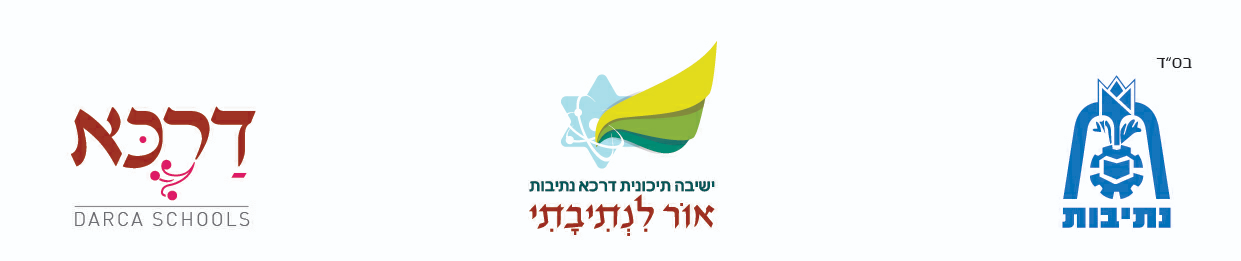 מחבר: ראובן גורביץכיתות יעד: חט"בדיני ימי פוריםשמחת הפורים מבטאת את הקדושה הנצחית שבישראל, שאף כי לעיתים היא נסתרת על ידי החטאים, מכל מקום אין היא זזה ממקומה, וישראל אף שהם חוטאים נקראים בנים למקום, והקב"ה מנהיג את העולם ומסבב את האירועים לטובתם של ישראל כדי להצילם ולגואלם.באותה התקופה עם ישראל היה שרוי במצב קשה מאוד, בית המקדש הראשון נחרב וישראל גלו מארצם, ואמנם כבר הוכרזה הצהרת כורש לפיה הותר ליהודים לחזור לארצם, אולם רק מעטים עלו. האימפריה הפרסית שלטה בכיפה, והציבור היהודי הגדול שברחבי האימפריה התאמץ להתערות בגויים ולהתנהג כמותם, עד שרבים היו מוכנים להשתחוות לצלם. ובשושן הבירה, יהודים השתתפו בסעודת המלך אחשוורוש וראו בעיניהם איך מוציאים את כלי בית המקדש, שנפלו בשבי האויב בעת החורבן, ומשתמשים בהם לצורך חול, ובכל זאת נהנו מסעודתו של אותו רשע. נדמה היה כי החזון הגדול שלמענו נבחר עם ישראל הולך ונגוז, לא תהיה יותר תקווה לשיבת ציון, העם היהודי כבר לא יביא את דבר ה' לעולם.אז התעורר בשמים קטרוג נורא על ישראל, שאחר שה' בחר בהם מכל האומות ונתן להם את תורתו והשרה את שכינתו בתוכם, הם נוהגים כגויי הארץ, משתחווים לצלם ואינם עולים לארצם לבנות את בית המקדש. במקביל, כנגד זה על פני האדמה קם המן הרשע, מזרע עמלק, והוביל את האימפריה הפרסית לגזירה נוראה שלא היתה כמותה בעולם – "לְהַשְׁמִיד לַהֲרֹג וּלְאַבֵּד אֶת כָּל הַיְּהוּדִים, מִנַּעַר וְעַד זָקֵן טַף וְנָשִׁים בְּיוֹם אֶחָד, בִּשְׁלוֹשָׁה עָשָׂר לְחֹדֶשׁ שְׁנֵים עָשָׂר הוּא חֹדֶשׁ אֲדָר, וּשְׁלָלָם לָבוֹז" (אסתר ג, יג).אגב, היו יהודים שטענו כנגד מרדכי, שהוא גרם לגזירה, בזה שעמד בשער המלך ולא הסכים לכרוע ולהשתחוות להמן הרשע, ובכך עורר את חמתו כנגד כל היהודים (אסתר ג, ב-ו).והנה התברר שהקב"ה מסבב הסיבות, וכבר הקדים תרופה למכה בלקיחת אסתר לאחשוורוש, וכך יכלו מרדכי ואסתר להפר את עצת המן. ונהפוך הוא, במקום ששונאי ישראל יבצעו את זממם, הרגו היהודים בשונאיהם, ואף את המן ובניו תלו על העץ אשר הכין למרדכי, ונעשתה תשועה לישראל, וקרנם התרוממה בין העמים, ונתעוררו בישראל הכוחות לעלות לארץ ישראל וליישבה ולבנות את בית המקדש השני.1.אילו דברים נסתרים ע"י החטאים של עם ישראל? 							2.מה קרה לאחר שהוכרזה הצהרת כורש? 									3.מה קרה באותו זמן בשושן הבירה ,ומה עשו היהודים? 																					4.מה הייתה גזרת המן? 											5.מה היהודים טענו כנגד מרדכי? 										6.מה התברר בסוף?												7. מה התעורר בעם ישראל לאחר הנס ? 									כשנתבונן יותר לעומק, נמצא כי גזירת המן הרשע עוררה את הסגולה שבישראל. על ידי הגזירה התברר כי ישראל דבקים באמונתם במסירות נפש, שהרי יכלו להיטמע בין הגויים ולהינצל מגזירת ההשמדה, ואע"פ כן לא ניסו להימלט מגורלם היהודי. להיפך, מתוך הגזירה חזרו בתשובה, והתחזקו באמונה ובשמירת התורה והמצוות.וכל כך גדולה היתה אותה השעה, עד שאמרו חכמים, שישראל חזרו וקבלו עליהם את התורה בימי אחשוורוש. וקבלתם אז היתה במידה מסוימת גדולה מקבלת התורה בהר סיני. כי בזמן מתן תורה, קיבלו את התורה מתוך כפייה, שנאמר (שמות יט, יז): "וַיִּתְיַצְּבוּ בְּתַחְתִּית הָהָר", אמרו חז"ל (שבת פח, א): "מלמד שכפה הקב"ה עליהם את ההר כגיגית, ואמר להם: אם אתם מקבלים התורה – מוטב, ואם לאו – שם תהא קבורתכם. אמר רב אחא בר יעקב: מכאן מודעא רבה לאורייתא. (מודעא היא הודעת ביטול, שכיוון שקבלו את התורה בכפייה אין עליהם חובה לקיימה). אמר רבא: אף על פי כן, הדור (חזרו) קבלוה בימי אחשורוש. דכתיב (אסתר ט, כז): קִיְּמוּ וְקִבְּלוּ הַיְּהוּדִים, קיימו מה שקיבלו כבר".רבים ביארו שכפיית ההר כגיגית היתה במובן רוחני, שאחר כל הנסים הגדולים של יציאת מצרים, קריעת ים סוף והגילויים הנוראים שבמעמד הר סיני, לא היתה כלל אפשרות שישראל לא יקבלו את התורה. אולם עדיין נותרה השאלה האם גם אח"כ, כאשר עם ישראל יתרחק מהאותות והמופתים, ימשיך להיות קשור לה' ותורתו. אכן היו עליות וירידות, עד שהגיעו ימי הפורים, בהם התברר שהקשר של עם ישראל לאמונה ולתורה מוחלט. מתוך הגזירה הנוראה התברר לכל ישראל שמחיר אמונתם עלול להיות כבד מנשוא, ואע"פ כן, בלא שום כפייה, בחרו להישאר דבוקים באמונתם, לחזור בתשובה, להתפלל אל ה' ולהתחזק בקיום תרי"ג המצוות, ולא זו בלבד, אלא שלאחר שניצלו עוד הוסיפו ותקנו מצווה נוספת, את מצוות הפורים.מתוך כך זכינו לבניית בית המקדש השני, ונפתח הפתח להגדלת לימוד התורה שבעל פה, שהיה המפעל הרוחני העיקרי שבתקופת הבית השני.8.מה עוררה גזרת המן וכיצד דבר זה בא לידי ביטוי? 							9.הסבר את המושג  " מודעא רבה לאורייתא? 																						10.מהי דעת רבא לגבי מתן תורה בפורים? 									11.מה הבעיה האמונית שיכלה להיות לעם ישראל ? 																					12מה התברר בימי פורים? 											13.מתוך נס פורים למה זכינו? 										אף שהשמחה על ההצלה היתה עצומה, מתחילה לא היה ברור כיצד צריך לציין זאת. שלחה להם אסתר לחכמים: "כתבוני לדורות", שיכתבו את מעשה הפורים ויכללוהו בכתבי הקודש שבתנ"ך. ועוד ביקשה אסתר מחכמים: "קבעוני לדורות", שיקבעו את יום הפורים כיום שמחה ומקרא מגילה לדורות. בתחילה התלבטו חכמים בזה, הן מצד שהדבר עלול לעורר קנאה מצד אומות העולם שיראו שישראל שמחים במפלתם, והן מצד שהסתפקו אם יש מקום להוסיף ולכתוב עוד פעם בכתובים על מלחמת ישראל בעמלק. עד שלבסוף למדו מרמזי הפסוקים שיש מקום לכתוב שוב על המלחמה בעמלק, וכתבו אנשי כנסת הגדולה את מגילת אסתר ברוח הקודש, וקבעו את פורים לדורות (מגילה ב, א; ז, א; ב"ב טו, א).אנשי כנסת הגדולה הם בית הדין הגדול שהיה בראשית תקופת בית המקדש השני, והיו בו מאה ועשרים זקנים, וביניהם נביאים וחכמים, ומהם: חגי, זכריה, מלאכי, דניאל, חנניה, מישאל, עזריה, עזרא הסופר, נחמיה בן חכליה, מרדכי וזרובבל בן שאלתיאל. מרדכי הוא מרדכי היהודי. ועזרא הסופר היה החשוב שבהם, עד שלפעמים אנשי כנסת הגדולה נקראים בית דינו של עזרא הסופר. והם היו בית הדין הגדול שייסד את התקנות הגדולות הראשונות שנחשבות כמצוות מדברי חכמים, ומכוחם נמשכה פעולתם של חכמי תורה שבעל פה.נס פורים נחשב לנס האחרון שניתן להיכתב בתנ"ך, וכפי שאמרו חז"ל (יומא כט, א): "אסתר סוף כל הנסים". בכתיבת מגילת אסתר נחתם למעשה התנ"ך.פורים הוא החוליה המקשרת שבין התורה שבכתב לתורה שבעל פה, וכך אכן מעמדן של מצוות הפורים, שהן מצוות מ'דברי קבלה', שהוא מעמד ביניים בין מצווה מהתורה שבכתב למצווה מדברי חכמים. מצד אחד אינן במעלת המצוות שכתובות בחמישה חומשי תורה, ומצד שני אינן כמעמד מצוות מדברי חכמים, שכן מגילת אסתר נכללת בכתובים. ונחלקו הראשונים מה הדין במצב של ספק בדיני פורים, האם ההלכה להחמיר כדין מצווה מהתורה, או שההלכה להקל כדין מצווה מדברי חכמים.שבע מצוות ישנן בפורים. מתוכן ארבע מיוחדות לפורים, והן: א) קריאת המגילה. ב) משלוח מנות איש לרעהו. ג) מתנות לאביונים. ד) משתה ושמחה. ועוד שלוש מצוות מדברי חכמים, שכמותן יש גם בימים טובים אחרים: א) קריאת התורה (לגברים). ב) הזכרת היום באמירת 'על הניסים' בתפילה וברכת המזון. ג) איסור הספד ותענית.14.מה שלחה אסתר לחכמים ומה הייתה בקשה? 								15.מה עוד ביקשה מחכמים ובמה הסתפקו חכמים לגבי בקשתה? 																			16.מי הם אנשי כנסת הגדולה .פרט? 									17.מי הייה עזרא הסופר ומה הוא תיקן? 																							18.בין איזו חוליה נס פורים מקשר? 									19.מה זה מצוות מדברי קבלה? 										שאלה למחשבה: כמה משתאות יש במגילת אסתר, ומי קבע כל אחת מהם?